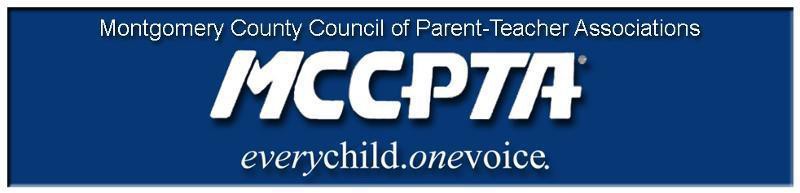 DELEGATES’ ASSEMBLY MEETING AGENDATuesday, March 22, 2022Meeting Held on Zoom	7:00 pm 	WELCOMEApprove Agenda; Approve February 2022 Minutes 	7:05 pm 	INFORMATIONAL UPDATESNational/MDPTA Update/Delaware PTAMCCPTA Processes for Conducting BusinessElection PrimerMCPS Antiracist Audit Survey - https://maec.iad1.qualtrics.com/jfe/form/SV_bdUgwBrm5eGbtNc	7:25 pm 	NEW BUSINESS MCCPTA Statement on Sexual AbuseYear-Round Education DiscussionBudget Amendment – Vax Grant	8:05 pm	OFFICER REPORTSCynthia Simonson, President  Rodney Peele, Vice President- Educational Issues Rochelle Fink, Vice President- Administration Charisse Scott, Vice President- Programs Laura Mitchell, Vice President- Advocacy Francesco Paganini, Treasurer All Reports - Committee Reports 	8:30 pm 	COMMITTEE REPORTSHealth & Wellness Committee UpdateBylaws CommitteeMembership CommitteeAll Reports – Committee Reports	8:55 pm  	ANNOUNCEMENTS & ADJOURNMENT DATES:April 6, 2022 – BOD Meeting, 7 pm on ZoomApril 25, 2022 – League of Women Voters Candidate Forum, 7 pmApril 26, 2022 – Delegates Assembly Meeting, 7 pm on ZoomMay 11, 2022 – Delegates Assembly Meeting, 7 pm on ZoomMay 15, 2022 – Celebration of ExcellenceJune 8, 2022- BOD Meeting, 7 pm on Zoom